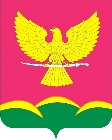 АДМИНИСТРАЦИЯ НОВОТИТАРОВСКОГОСЕЛЬСКОГО ПОСЕЛЕНИЯ ДИНСКОГО РАЙОНАПОСТАНОВЛЕНИЕОт 08.06.2022                                                                                      № 401                                                                                                                  ст. НовотитаровскаяОб утверждении порядка получения согласия собственника земельного участка (объекта имущественного комплекса), находящегося в собственности Новотитаровского сельского поселения Динского района для проведения на его территории ярмарки, выставки-ярмаркиВ соответствии с Федеральным законом от 06.10.2003 № 131-ФЗ «Об общих принципах организации местного самоуправления в Российской Федерации», Законом Краснодарского края от 01.03.2011 № 2195-КЗ «Об организации деятельности розничных рынков, ярмарок и агропромышленных выставок-ярмарок на территории Краснодарского края», п о с т а н о в л я ю:1. Утвердить прилагаемый Порядок получения согласия собственника земельного участка (объекта имущественного комплекса), находящегося в собственности Новотитаровского сельского поселения Динского района для проведения на его территории ярмарки, выставки-ярмарки (прилагается). 2. Начальнику отдела ЖКХ, транспорта, малого и среднего бизнеса (Бондарь) обнародовать настоящее постановление в соответствии с действующим законодательством и разместить на официальном сайте Новотитаровского сельского поселения Динского района www.novotitarovskaya.info.3. Контроль за исполнением постановления возложить на заместителя главы Новотитаровского сельского поселения Динского района Г.Н. Черныш.4. Постановление вступает в силу после его официального обнародования.Глава Новотитаровскогосельского поселения                                                                            С.К. КошманПРИЛОЖЕНИЕк постановлению администрацииНовотитаровского сельского поселения Динского районаОт 08.06.2022 № 401Порядокполучения согласия собственника земельного участка (объекта имущественного комплекса), находящегося в собственности Новотитаровского сельского поселения Динского района, для проведения на его территории ярмарки, выставки-ярмарки1. Настоящий Порядок устанавливает правила получения согласия собственника земельного участка (объекта имущественного комплекса), находящегося в собственности Новотитаровского сельского поселения Динского района для проведения на его территории ярмарки, выставки-ярмарки (далее - согласие).2. Получение согласия собственника земельного участка (объекта имущественного комплекса), на территории которого предполагается проведение ярмарки, выставки-ярмарки, находящегося в муниципальной собственности, не требуется в том случае, если организатором ярмарки, выставки-ярмарки является администрация Новотитаровского сельского поселения Динского района. 3. Заявитель (юридическое лицо, индивидуальный предприниматель) в целях получения согласия обращается в администрацию Новотитаровского сельского поселения Динского района (далее - Уполномоченный орган) с заявлением о получении согласия лично, или в письменной форме по почте, или в форме электронного документа по электронной почте.Заявление должно содержать:- для юридического лица - информацию о полном и сокращенном (в случае, если имеется) наименовании юридического лица, в том числе фирменном наименовании, об организационно-правовой форме юридического лица, о месте его нахождения (юридическом адресе), об основном государственном регистрационном номере налогоплательщика, идентификационном номере налогоплательщика;-для индивидуального предпринимателя - фамилию, имя, отчество, почтовый адрес, основной государственный регистрационный номер индивидуального предпринимателя, идентификационный номер налогоплательщика;- тип ярмарки, выставки-ярмарки, дата (период) ее проведения, место проведения и режим работы;- адресные ориентиры земельного участка (объекта имущественного комплекса), находящихся в муниципальной собственности Новотитаровского сельского поселения Динского района, где предполагается проведение 2ярмарки, выставки-ярмарки;- сведения о площади земель, земельного участка или части земельного участка (объекта имущественного комплекса), запрашиваемого для проведения ярмарки, выставки-ярмарки.К заявлению прилагаются:- документы, удостоверяющие личность организатора ярмарки, выставки-ярмарки (в случае если с запросом о даче согласия на проведение ярмарки обращается физическое лицо);- документы, удостоверяющие личность и подтверждающие полномочия представителя организатора ярмарки, выставки-ярмарки (в случае если с запросом о даче согласия на проведение ярмарки, выставки-ярмарки обращается представитель организатора ярмарки, выставки-ярмарки);- план мероприятий по организации ярмарки, выставки-ярмарки и продажи товаров (выполнения работ, оказания услуг) на ней.Заявителем могут быть предоставлены заверенные копии документов, при отсутствии такого заверения должны быть предоставлены подлинники документов.Администрация Новотитаровского сельского поселения Динского района самостоятельно запрашивает выписку из ЕГРЮЛ, ЕГРИП в отношении заявителя в случае, если заявитель не предоставил её при подаче заявления.4. Администрация Новотитаровского сельского поселения Динского района регистрирует заявление о получении согласия в день поступления.В случае непредставления заявителем сведений и документов, указанных в пункте 3 настоящего Порядка, администрация Новотитаровского сельского поселения Динского района уведомляет заявителя об устранении недостатков. Уведомление направляется в форме электронного документа по адресу электронной почты, указанному в заявлении о получении согласия, поступившему в администрацию Новотитаровского сельского поселения в форме электронного документа или в письменной форме по почтовому адресу, указанному в заявлении о получении согласия, поступившем в администрацию Новотитаровского сельского поселения в письменной форме.Указанное уведомление направляется администрацией заявителю в течение 3 рабочих дней со дня регистрации заявления. В уведомлении устанавливается срок для устранения недостатков - 3 дня с момента получения уведомления.Администрация Новотитаровского сельского поселения Динского района рассматривает заявление и документы в срок не более 10 дней с момента их регистрации и принимает одно из следующих решений:о выдаче согласия;об отказе в выдаче согласия.5. Согласие должно содержать информацию о площади земель, земельного участка или части земельного участка (объекта имущественного комплекса), запрашиваемого для проведения ярмарки, выставки-ярмарки.Администрация Новотитаровского сельского поселения Динского района принимает решение об отказе в выдаче согласия в случае, если:3- заявление подано неуполномоченным лицом, в том числе если заявитель не является юридическим лицом, либо индивидуальным предпринимателем.- земельный участок (объект имущественного комплекса) не являются муниципальной собственностью Новотитаровского сельского поселения Динского района;- в отношении земельного участка (объекта имущественного комплекса) принято решение об их предоставлении физическому или юридическому лицу, либо имеется необходимость использования земельного участка (объекта имущественного комплекса) для осуществления полномочий органов местного самоуправления Новотитаровского сельского поселения Динского района;- земельный участок (объект имущественного комплекса) обременены правами третьих лиц;- наличие у администрации Новотитаровского сельского поселения в Динского района, рассматривающей заявку, информации исполнительного органа государственной власти Краснодарского края в области потребительской сферы о не уплаченном организатором ярмарки, выставки-ярмарки в установленный срок административном штрафе, назначенном за правонарушения, предусмотренные статьей 3.14 Закона Краснодарского края «Об административных правонарушениях» - нарушение порядка организации ярмарок, выставок-ярмарок и продажи товаров на них.Согласие или уведомление об отказе в его выдаче с указанием основания отказа подписываются главой Новотитаровского сельского поселения Динской район или уполномоченным им лицом и направляются в 10-дневный срок с момента регистрации заявления о его получении в форме электронного документа по адресу электронной почты, указанному в заявлении о получении согласия, поступившем в администрацию Новотитаровского сельского поселения Динского района в форме электронного документа или в письменной форме по почтовому адресу, указанному в заявлении о получении согласия, поступившем в администрацию городского/сельского поселения в письменной форме.Полученное заявителем уведомление об отказе в выдаче согласия может быть обжаловано в судебном порядке.ЛИСТ СОГЛАСОВАНИЯПроекта постановления администрации Новотитаровского сельского поселения Динского района от ______ 2022 г. № ______«Об утверждении порядка получения согласия собственника земельного участка (объекта имущественного комплекса), находящегося в собственности Новотитаровского сельского поселения Динского района для проведения на его территории ярмарки, выставки-ярмарки»Проект подготовлен и внесен:Начальником отдела ЖКХ,транспорта, малого и среднего бизнеса				М.М. БондарьПроект согласован: Заместитель главыНовотитаровского сельского поселения 				О.А. ПройдисветНачальник отдела по общим и правовым вопросам	О.Н. ОмельченкоГлавный специалист отдела по общими правовым вопросам			                                         В.В. СарапуловаЗАЯВКАК ПОСТАНОВЛЕНИЮНаименование вопроса: «Об утверждении порядка получения согласия собственника земельного участка (объекта имущественного комплекса), находящегося в собственности Новотитаровского сельского поселения Динского района для проведения на его территории ярмарки, выставки-ярмарки»Проект подготовлен и внесен: Начальником отдела ЖКХ,транспорта, малого и среднего бизнеса администрации Новотитаровскогосельского поселения – М.М. Бондарь Постановление разослать:1. Начальнику общего отдела О.Н. Омельченко — 1 экз.2. Начальнику отдела ЖКХтранспорта, малого и среднего бизнеса М.М. Бондарь -1 экз.______________________________________________________________________________________________________________________________________________________________________________________________________________________________________________________________________________________________________________________________________________________________________________________________________________________________________________________________________________________________________________________________________________________________________________________________________________________________________________________________________________________________________________________________________________________________________________________________________________________Подпись                                                                              «____»  ______ 2022 г.Электронный вариант снят                                                             М.М. Бондарь 